Centre de Gestion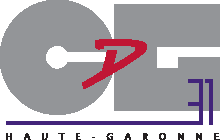 de la Fonction Publique Territoriale de la Haute-GaronnePROJET RENFORCÉPROPOSITION DE TRAME DE RÉDACTION DES LIGNES DIRECTRICES DE GESTIONLa loi de transformation de la fonction publique du 6 août 2019 a prévu l’obligation pour toutes les collectivi-tés et établissements publics de définir leurs Lignes Directrices de Gestion (LDG) à partir du 1er janvier 2021, après avis du comité technique.Conformément à l’article 33-5 de la loi n°84-53 du 26 janvier 1984 et aux dispositions réglementaires appor- tées par le décret 2019-1265 du 29 novembre 2019, chaque collectivité ou établissement public élabore des LDG afin de formaliser sa politique des ressources humaines pour une durée pluriannuelle de six ans maxi- mum.Les LDG recouvrent deux volets et doivent : déterminer la stratégie pluriannuelle de pilotage des ressources humaines, notamment en matière de Gestion Prévisionnelle des Emplois et des Compétences (GPEEC), fixer des orientations générales en matière de promotion et de valorisation des parcours professionnels. Elles favorisent, en matière de recrutement, l’adaptation des compétences et l’évolution des missions ainsi que des métiers, la diversité des profils, la valorisation des parcours professionnels ainsi que l’égalité profes- sionnelle entre les femmes et les hommes. Indiquer, au regard de votre projet de mandat des éléments significatifs comme par exemple : Un projet concret : (exemple : La création d’un nouveau service à la population (ALAE, portage des repas, police municipale...), la création ou la rénovation d’un bâtiment, un changement de mode de gestion de vos services (DSP / Régie), etc...) : Des orientations stratégiques : (exemple : Le développement de projets en lien avec la modernisation de l’action publique, la démocratie participative, la digitalisation des services, la transition écologique et solidaire, la mutualisation de compétence.s / service.s avec votre EPCI, La maîtrise des budgets de fonctionnement et d’investissement, etc...) :La stratégie pluriannuelle de pilotage des RH définit les enjeux et les objectifs de la politique de ressources humaines à conduire compte tenu des politiques publiques mises en œuvre et de la situation des effectifs, des métiers et des compétences.On entend par : Priorité 1 : les actions réalisées sur la période 2021, Priorité 2 : les actions réalisées sur la période 2022/2024, Priorité 3 : les actions réalisées sur la période 2024/2026.Les lignes directrices de gestion fixent en matière de promotion et de valorisation des parcours : les orientations et critères à prendre en compte pour les promotions au choix dans les grades et cadres d’emplois ; les mesures favorisant l’évolution professionnelle des agents et leur accès à des responsabilités supé- rieures.Elles doivent faire en sorte de : Préciser les modalités de prise en compte de la valeur professionnelle et des acquis de l’expérience no- tamment grâce :A la diversité du parcours et des fonctions exercées ;Aux formations suivies et à la formation continue ;Aux conditions particulières d’exercices montrant l’engagement professionnel et la capacité d’adaptation ;A l’aptitude à l’encadrement d’équipes ;A la prise en compte des activités professionnelles des agents que ce soit dans la collectivité ou l’établis- sement public, dans une autre administration, dans le secteur privé ou associatif ou dans une organisation européenne ou internationale ;A la prise en compte des activités syndicales. Assurer l’égalité entre les femmes et les hommes dans les procédures de promotion en tenant compte de la part respective des femmes et des hommes dans les cadres d’emplois et grades concernés.Enfin en matière de politique de recrutement et d’emploi, ces LDG visent à favoriser l’adaptation des compé- tences à l’évolution des métiers et des missions, la diversité des profils et la valorisation des parcours profes- sionnels ainsi que l’égalité professionnelle entre femmes et hommes. ORIENTATIONS GÉNÉRALES EN MATIÈRE DE PROMOTION Les avancements de gradeLes critères s'appliquent après obtention des conditions individuelles d'avancement.S’agissant des ratios promus/promouvables :Définir un ratio promus/promouvables de 100% pour tous les grades Revoir les ratios promus/promouvablesCritères retenus (plusieurs critères peuvent être retenus, voire priorisés en précisant par ordre décroissant)  Privilégier l’obtention d’un examen professionnelPrendre en compte l’effort de formation et/ou de préparation d’un concours ou d’un examen Privilégier l’ancienneté dans le grade et/ou au sein de la collectivité.Reconnaître l’investissement et la motivationCritères retenus (plusieurs critères peuvent être retenus, voire priorisés en précisant par ordre décroissant)  (suite)Reconnaitre l’expérience acquise et la valeur professionnelleLa mise en adéquation grade/fonctions et responsabilités/organigramme Respecter l’équilibre femme/homme (en fonction de l’effectif du grade)Prendre en compte la diversité du parcours professionnel au sein de la collectivité Compétences acquises dans le secteur privé, syndical, associatif,…Autres La Promotion InterneLes critères s'appliquent après obtention des conditions devant être remplies au 1er janvier de l'année au cours de laquelle la liste d'aptitude est établie par le président du CDG.Il s’agit de définir les critères de dépôt d’un dossier : La présentation au concours ou à l’examen L’obtention d’un examen professionnelL’effort de formation et/ou de préparation d’un concours ou d’un examen La mise en adéquation grade/fonctions et responsabilités/organigramme La valeur professionnelleL’investissement et la motivationL’ancienneté dans l’emploi et/ou au sein de la collectivitéLes compétences acquises dans le secteur privé, syndical, associatifLa prise en compte des promotions et/ou avancements déjà prononcés La réponse à un souhait de mobilité interne ou externe de l’agent L’équilibre femme/homme (en fonction de l’effectif du grade)Autres ORIENTATIONS GÉNÉRALES EN MATIÈRE DE VALORISATION DES PARCOURS Indicateurs de prise en compte de la valeur et de l’engagement professionnelsIl s’agit de définir des indicateurs pouvant servir de référence pour attester de la valeur professionnelle.Critères :Le compte-rendu d’entretien professionnel annuel Les formations suiviesLes travaux rendus et/ou projets réalisésLa diversité des parcours et des fonctions exercées (y compris dans les secteurs privé, associatif, syndical, public…)Autres Accompagnement et/ou nomination après concoursPour faire évoluer les missions d'un agent ou recruter un nouvel agent, la collectivité définit des critères applicables :(Il s’agit des critères favorisant la passation des concours et fixant les conditions de nomination faisant suite à la réussite d’un concours.) Soit à l’ensemble des agents :Accompagnement :Communiquer sur les dispositifs de préparation concours / EP Fixer les règles des accès aux préparations concours / EPCadencementLien avec le besoin de la collectivitéLien avec le projet professionnel de l’agentPrise en compte de l’investissement et la motivationCritères de nomination :La mise en adéquation grade / fonctions et responsabilités / organigramme L’effort de formation et de préparation d’un concoursL’investissement et la motivationLa réponse à un souhait de mobilité interne / externe de la part de l’agent La réponse à un besoin de la collectivitéL’équilibre femme/homme (en fonction de l’effectif du grade)Les compétences professionnelles et capacités d’adaptation aux nouvelles missions La réponse à un besoin de reclassement, de reconversion professionnelleAutre Soit par catégorie (A/B/C) : Accès à un poste à responsabilité d’un niveau supérieurExpérience réussie sur le poste occupé Remplacements ponctuels d’un supérieurCapacité à former et/ou encadrer des agents ou les nouvelles générations Capacités d’autonomie ou d’initiative vérifiéesAcquis de l’expérience (mobilités, responsabilités hors collectivité.../...Les Lignes Directrices de Gestion sont prévues pour une durée de :(le cas échéant)Elles seront révisées tous les	afin de tenir compte de la réalisation des plans d’actions. Passage au Comité Technique Intercommunal du CDG31 leDate d’effet :	Signature de l’Autorité territoriale :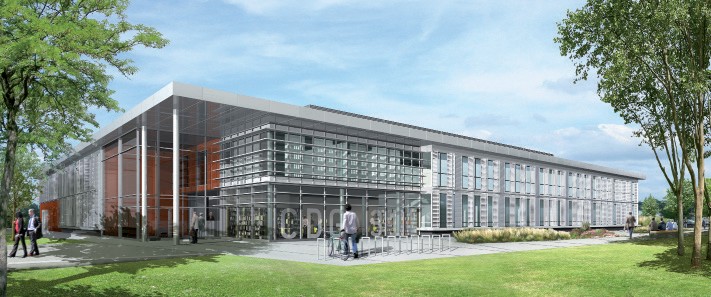 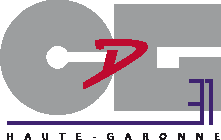 Centre de Gestion de la Fonction Publique Territoriale de la Haute-Garonne590, rue Buissonnière - CS 37666 - 31676 LABEGE CEDEX - Téléphone 05 81 91 93 00 - Télécopie 05 62 26 09 39 - Mél carrieres@cdg31.frwww.cdg31.frOrientationsThématiquePlans d’actionPrioritéPrioritéPrioritéOrientationsThématiquePlans d’action123Organisationet FonctionnementEffectifs, Emploi et recrutement Créer ou mettre à jour un organigrammeOrganisationet FonctionnementEffectifs, Emploi et recrutement Créer ou mettre à jour les fiches de postesOrganisationet FonctionnementEffectifs, Emploi et recrutement Mettre à jour les tableaux des effectifs (permanents et non permanents)Organisationet FonctionnementEffectifs, Emploi et recrutement Réaliser le Rapport Social Unique (RSU)Organisationet FonctionnementEffectifs, Emploi et recrutement Organiser une politique de recrutement intégrant les départs prévisibles (retraite, fin de contrat,…)Organisationet FonctionnementEffectifs, Emploi et recrutement Mettre en place une procédure interne pour le recrute- ment des contractuelsOrganisationet FonctionnementEffectifs, Emploi et recrutement Faciliter et valoriser l’apprentissage et/ou les contrats aidésOrganisationet FonctionnementEffectifs, Emploi et recrutement AutresOrganisationet FonctionnementTemps de travail Examiner ou réorganiser l’organisation du temps de tra- vail et/ou des cycles de travail (horaires fixes ou variables, annualisation, astreinte,…) en fonction des besoins des services et des usagersOrganisationet FonctionnementTemps de travail Expérimenter le télétravail «hors crise»Organisationet FonctionnementTemps de travail Organiser la mise en œuvre de temps partiel sur auto- risation (pour les seuls agents à temps complet)Organisationet FonctionnementTemps de travail Mettre en place une procédure visant à encadrer les heures complémentaires, et/ou supplémentairesOrganisationet FonctionnementTemps de travail Acquérir ou déployer des outils de suivi du temps de travailOrganisationet FonctionnementTemps de travail Délibérer ou modifier la délibération sur la mise en place du Compte Epargne Temps (CET)Organisationet FonctionnementTemps de travail AutresOrientationsThématiquePlans d’actionPrioritéPrioritéPrioritéOrientationsThématiquePlans d’action123Organisationet Fonctionnement(suite)Conditions de travail Mettre en place ou rénover le règlement intérieur du personnel intégrant les cycles de travail et leurs suivisOrganisationet Fonctionnement(suite)Conditions de travail Mettre en place ou rénover le Livret d’Accueil pour les nouveaux arrivant.e.sOrganisationet Fonctionnement(suite)Conditions de travail Etablir ou revoir le Plan de Continuité d’Activité (PCA) et/ou le Plan de Reprise d’Activité (PRA)Organisationet Fonctionnement(suite)Conditions de travail Mettre en place une démarche de Qualité de Vie au Travail (QVT)Organisationet Fonctionnement(suite)Conditions de travail AutresOrganisationet Fonctionnement(suite)Management Mettre en place ou planifier une journée du personnel pour informer les agents des projets en cours ou à venirOrganisationet Fonctionnement(suite)Management Mettre en place des réunions régulières de serviceOrganisationet Fonctionnement(suite)Management Mettre en place une charte managérialeOrganisationet Fonctionnement(suite)Management AutresEvolution professionnelle des Ressources HumainesDéveloppe- ment des compétences Identifier les besoins futurs en compétences et/ ou en métier pour assurer la continuité des servicesEvolution professionnelle des Ressources HumainesDéveloppe- ment des compétences Mettre en place ou rénover la procédure des entre- tiens professionnelsEvolution professionnelle des Ressources HumainesDéveloppe- ment des compétences AutresEvolution professionnelle des Ressources HumainesFormation Etablir ou mettre à jour un plan de formation plurian- nuel intégrant les savoirs de base (bureautique, maîtrise de la langue française,…)Evolution professionnelle des Ressources HumainesFormation Etablir ou mettre à jour un règlement de formationEvolution professionnelle des Ressources HumainesFormation Assurer l’égal accès aux agents à la formationEvolution professionnelle des Ressources HumainesFormation Informer les agents sur leurs obligations en matière de formation et assurer un suivi individuel des formations statutaires et légales obligatoiresEvolution professionnelle des Ressources HumainesFormation Prévoir lors de l’entretien professionnel une informa- tion annuelle des agents sur l’ouverture et l’utilisation de leurs droits relatives au Compte Personnel de Formation (CPF)Evolution professionnelle des Ressources HumainesFormation Faciliter l’accès à la préparation au concoursEvolution professionnelle des Ressources HumainesFormation AutresOrientationsThématiquePlans d’actionPrioritéPrioritéPrioritéOrientationsThématiquePlans d’action123RémunérationRémunération Globale Mettre en place un régime indemnitaire (RIFSEEP)RémunérationRémunération Globale Actualiser le RI actuel (réévaluation des plafonds, redé- finir des groupes de postes en lien avec l’organigramme, définir des modalités de versement …)RémunérationRémunération Globale Monétiser le CETRémunérationRémunération Globale Mettre en place un suivi de la masse salariale en fonc- tion de l’évolution des effectifs et des carrières des agentsRémunérationRémunération Globale AutresRémunérationProtection et action sociale Mettre en place ou revoir  la participation mutuelle prévoyance et/ou santéRémunérationProtection et action sociale Engager une réflexion ou réexaminer les conditions d’adhésion à un organisme d’action socialeRémunérationProtection et action sociale Mettre en place ou réexaminer les tarifs de prise en charge des tickets restaurantRémunérationProtection et action sociale AutresOrientationsThématiquePlans d’actionPrioritéPrioritéPrioritéOrientationsThématiquePlans d’action123Santé au Travail et Prévention des Risques ProfessionnelsSanté au Travail Mettre en place un tableau de suivi des visites médicalesSanté au Travail et Prévention des Risques ProfessionnelsSanté au Travail Planifier des rencontres avec le médecin de prévention pour être conseillé en matière de santé au travailSanté au Travail et Prévention des Risques ProfessionnelsSanté au Travail Intégrer les contextes liés à l’environnement physique et/ou psychique de travail des agents, l’aménagement de poste et leur adaptation (suivi des restrictions médicales, recours aux études de postes,…)Santé au Travail et Prévention des Risques ProfessionnelsSanté au Travail Etablir et animer le registre de santé et sécurité au travailSanté au Travail et Prévention des Risques ProfessionnelsPrévention des Risques Profes- sionnels Réaliser ou mettre à jour le document unique d’évaluation des risques professionnels (DUERP) et définir des plans d’actionSanté au Travail et Prévention des Risques ProfessionnelsPrévention des Risques Profes- sionnels Réaliser un diagnostic des risques psychosociauxSanté au Travail et Prévention des Risques ProfessionnelsPrévention des Risques Profes- sionnels Nommer un assistant de prévention et s’assurer du respect des formations et habilitations obligatoiresSanté au Travail et Prévention des Risques ProfessionnelsPrévention des Risques Profes- sionnels Mettre à disposition des agents des équipements de travail conformes et maintenus en état de conformité en fonction des différentes exigences réglementairesSanté au Travail et Prévention des Risques ProfessionnelsPrévention des Risques Profes- sionnels Former et sensibiliser les agents au port des EPISanté au Travail et Prévention des Risques ProfessionnelsPrévention des Risques Profes- sionnels Mettre en place une procédure d’accueil des nouveaux arri- vantsSanté au Travail et Prévention des Risques ProfessionnelsMaintien dans l’emploi et lutte contre la désin- sertion profes- sionnelle Préparer le retour à l’emploi des agents après une période significative d’arrêt maladieSanté au Travail et Prévention des Risques ProfessionnelsMaintien dans l’emploi et lutte contre la désin- sertion profes- sionnelle Anticiper en collaboration avec le médecin de prévention les situations individuelles de désinsertion professionnelleSanté au Travail et Prévention des Risques ProfessionnelsMaintien dans l’emploi et lutte contre la désin- sertion profes- sionnelle Sensibiliser et former les agents à la thématique du handicapEgalitéProfessionnelle Favoriser l’égalité en matière d’évolution professionnelle, de départ en forma- tion Favoriser l’égalité en matière d’évolution professionnelle, de départ en forma- tionEgalitéProfessionnelle Sensibiliser et former les agents en charge des RH et le management à l’égalité professionnelle Sensibiliser et former les agents en charge des RH et le management à l’égalité professionnelleEgalitéProfessionnelle Réaliser une campagne de sensibilisation et d’information auprès des agents (égalité professionnelle, agissements sexistes, stéréotypes du genre, atouts de la mixité…) Réaliser une campagne de sensibilisation et d’information auprès des agents (égalité professionnelle, agissements sexistes, stéréotypes du genre, atouts de la mixité…)EgalitéProfessionnelle Mener des actions pour favoriser plus de mixité dans les métiers fortement genrés (du recrutement à l’adaptation des locaux ou tenues de travail) Mener des actions pour favoriser plus de mixité dans les métiers fortement genrés (du recrutement à l’adaptation des locaux ou tenues de travail)EgalitéProfessionnelle Désigner un élu et un agent référent en charge de l’égalité Désigner un élu et un agent référent en charge de l’égalitéACritères retenusAAABCritères retenusBBBCCritères retenusCCC